Procès-verbal de la 79ème Assemblée générale ordinaire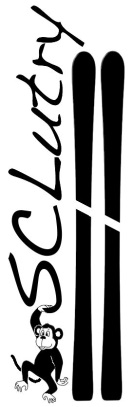 du Ski-Club LutryJeudi 16 juin 2022 – Salle MafliPrésents :  M. Aeby, E. Alvares, J.-J. Amiguet,,D. Baour, M. Bornet, L. Buret,  E. Ceppi, P. Ceppi, J.-D. Conuse,  E. Forney, Ch. Mingard, P. Mingard, V. Mingard, N. Mottier,  O. Paschoud, I. Paschoud, C. Pellegri, A. Rod,  V. Rodieux,  F. SchillaciExcusés : L. et K. Baour, M. Berthet, D. Borgeaud, A. Bornet, C. &  M. Burnier, A. Cernigoi,, S. Chappuis, J. Clerc, S. Courtiade,  A. Courvoisier, A.-L. Doutauz,, B. Eiselé, N. Favrod, M. Favrod, A. et M. Forney, B. Gabriel,  S. Gavin, J.-D. & S. Gay, J. Gay, O. & C. Gay, P. Gindroz, B. Gregoir, T. & S. Janz, G. Kielbasa, F. Laurent, C. & V. Mathis, L. Mieville, Cl. Mingard, F. Mingard, F. Paschoud, E. & R. Paschoud, M. & M.-C. Perrenoud, K. Perrollaz, F., S. & J. Rickli, M. Roth, R. et O. Rouge, J.-M Russo, Ch. WittwerLe président Eric Forney, remercie les membres présents, ainsi que le comité, excepté Bruno Gregoir excusé pour cause d’opération à l’épaule, et ouvre la séance à 20h10.1 minute de silence en souvenir de M. Oscar Burnier, membres d’honneur de notre club.La liste de présence circule pour signature.Acceptation de l’ordre du jourIl est accepté à l’unanimité.Approbation du PV de la dernière Assemblée générale ordinaire de 2021Il a été envoyé aux membres par mail et par courrier postal. Approbation à l’unanimité.Rapport du PrésidentLutry, le 16 juin 2022Chers membres,J’aimerais faire un petit bilan de la saison écoulée, saison qui s’est presque déroulée comme prévu, à une exception prêt, j’y reviendrais.La saison a plutôt bien commencé avec le concours de rame et un trophée remporté.Superbe rallye, sous le thème de Charlot, au parc Chaplin, et magnifique parcours dans la région de Corseaux.Stand au marché de Noël, grand succès, avec nos marrons et le vin blanc chaud.Le Noël du ski club a été fort sympathique.Les mercredis des enfants rencontrent un bon succès. Le dernier n’a pu avoir lieu, par manque de neige. Nous déplorons un accident d’un enfant, qui se porte très bien à ce jour. Je tiens à remercier la Commune qui a participé à la location d’un bus avec chauffeur.La sortie de début de saison à Schönried était magnifique et nous n’avons croisé qu’un seul petit nuage.Pour le concours des sociétés locales, mauvaise anticipation et le comité s’y est pris trop tard et avec nos excuses, avons dû annuler. Nous ferons beaucoup mieux le printemps prochain.Sortie peau de phoque et cours avalanche au Glacier 3000, belle journée, qui s’est malheureusement mal terminée pour Marc.Sortie de fin de saison à Saas Fee, temps mitigé, mais finalement tout s’est bien passé, et le ski-club a pris possession des platines.Je tiens à remercier tous les différents organisateurs de ces différentes sorties, ainsi que les participants, qui font que toutes ces sorties restent uniques et inoubliables. Vivement les prochaines ……Eric ForneyRapport du caissier et des vérificateursCaissier :	Dominique BaourRapporteuse :	Isabelle PaschoudVérificateur : 	Bernard GabrielMesdames, Messieurs,Voici le rapport pour la saison écoulée. Dans l’ensemble, l’exercice 2021/2022 est satisfaisant.La commune nous a octroyé un subside pour les jeunes d’un montant de CHF 450.00 versé durant l’exercice 2021/2022, ainsi qu’un versement de CHF 600.00 pour la participation du Ski-Club pour la participation au bus pour les sorties des mercredis des enfants. Je profite de l’occasion pour remercier nos autorités communales de leur soutien pour la jeunesse.Cette année, le produit net des cotisations est en augmentation et s’élève à CHF 6'220.00 contre CHF 5'885.00 l'année dernière. Je tenais à remercier vivement nos membres d’honneurs qui ont également versé cette année CHF 520.00 de dons en faveur du ski club. Au compte pertes et profits, les activités « début de saison, fin de saison » sont déficitaires, ce qui est normal, car le ski-club paie les déplacements, le rallye est également déficitaire ainsi que le Noël, car on a offert plus de choses suite aux deux dernières années perturbées par le Covid. Quand au stand au Noël des commerçants, nous avons distribué du vin chaud et des viennoiseries et vendu les marrons chauds et avons fait un bénéfice de CHF1’320.75. Je profite pour remercier tous ceux qui ont organisés ces sorties.Au niveau dépenses, les cotisations à Swiss Ski représentent CHF 934.00Total des produits : CHF 7'190.00     Total des charges : CHF 3'669.25	     Bénéfice 3'520.75Concernant les comptes du bilan, à l’actif, nous avons les soldes suivants :Caisse 		CHF       122.20BCV		CHF  31’807.80Débiteurs  	CHF       640.00Au Passif, créanciers 235.95, compte capital CHF 32'334.05Je tiens à vous remercier pour votre collaboration ainsi que pour la confiance que vous m’avez témoignée durant l’exercice écoulé.Le caissier Dominique Baour
Lutry, le 16 juin 2022Rapport des vérificateurs des comptes du Ski-Club Exercice 2021/2022Madame Isabelle Paschoud et Monsieur Bernard Gabriel se sont réunis le 12 juin à 17h chez le caissier, Monsieur Dominique Baour, afin de procéder au contrôle des comptes de la saison 2021/2022.Nous avons pu vérifier l’exactitude des pièces comptables, du solde bancaire, des factures. Nous avons pu constater que le chiffres qui nous ont été présentés sont conformes aux relevés et justificatifs.En conclusion, nous vous proposons :D’adopter les comptes et le bilan tels que présentésDe donner décharge au comité avec nos remerciementsDe relever les vérificateurs de leur mandat pour l’exercice écouléNous remercions Dominique Baour pour la tâche qu’il a accomplie avec sérieux et bienveillance dans la tenue de la comptabilité du Club.Ainsi fait à Lutry, le13 juin 2022Isabelle Paschoud			Bernard GabrielRapport du chef techniquePas de chef technique pour l’instantDécharge du Comité concernant les différents rapports Les différents rapports sont approuvés à l’unanimité et décharge est donnée au caissier et aux vérificateurs des comptes.Admissions, démissions et exclusions7 nouvelle admission : Elodie Alvares, Sophie Courtiade, Loris Buret, Fabrice Schillaci, Jean-Michel Russo, Patrick Gindroz et Fabrice Laurent1 démission et 0 exclusionRenouvellement du ComitéLe comité se représente au complet, soit :Président		Eric ForneyVice Président		Olivier PaschoudCaissier		Dominique BaourSecrétaire		Christine MingardWebmaster		Bruno GregoirMembre		Nicole MottierMembre		Victoria MingardTous les membres sont acceptés à l’unanimité.Nomination des commissionsVérificateurs : 	Bernard Gabriel – Rapporteur		Philippe Mingard – Vérificateur		Michel Bornet - SuppléantComité d’organisation du 80ème anniversaire cet automne 2022Claude-Alain Gay, Isabelle Paschoud, Marc Aeby et Virginie RodieuxFixation des cotisationsAucun changement au niveau des prix des cotisationsSenior A CHF 70.00 Tout membre de plus de 20 ans
Senior B CHF 50.00 Conjoint(e) d’un senior A 
Junior CHF 45.00 Tout membre de 16 à 20 ans 
OJ CHF 30.00 Tout membre de moins de 16 ans 
Minime Sans cotisation (enfant jusqu’à 8 ans dont l’un des parents est membre)Proposition du ComitéProgramme pour la saison prochaine :Les mercredis des enfants sont reconduits. Il est décidé de prévoir 5 mercredis. Il faudra un bus avec chauffeur, demander à la commune s’ils peuvent participer. Fabrice Schillaci propose de discuter si on pourrait « travailler » avec Y. Cochand pour le sport facultatif des écoliers, et informe qu’il existe des subsides à ce sujet auprès de Jeunesse et sport. A voir. Nicole rappelle que la direction des écoles avait interdit les flyers dans les classes, et qu’il y a un quota d’enfants.  Prix 30.00 avec magic pass, 40.00 sans magic pass.30.07.2022	Concours rame Fête du Sauvetage. 05.11.2022	Rallye du ski-Club (Les Gay, Mingard et Mathis)12.11.2022	Soirée de gala du 80ème11.12.2022	Noël des commerçant de LutryJanvier 2023	1ère sortie du ski-club04.02.2023	Concours des Sociétés locales à Villars + fondue à CorsyDébut mars	Sortie peau de phoque/ou autre24.25.26 mars2023		sortie de fin de saison sur 3 jours. 80èmeL’objectif est une soirée de gala ouverte à tous. Et les membres sont priés d’inviter des amis ou famille. 80ème – CHF 80.00 – animation les années 8020 tables de 8 personnesJoli menu, entrée, plat dessert 1 bouteille de rouge pour 4 personnesAnimation entre les plats, suivi d’une soirée dansante.Décoration typique ski, sur scène, partout dans la salle. L’aide de quelques membres pour la décoration et mise en place sera demandée.Le ski-Club alloue une enveloppe budgétaire pour cette soirée.Il y aura de la publicité, des flyers, etc…Ecrire à la commune, cette dernière donne parfois une aide financière pour ce genre d’évenement.Propositions individuellesY. Cochand à envoyé un mail à toutes les sociétés locales pour participer à la semaine du centre aéré. Le ski-clu s’est inscit pour 3 après-midi les 16-17-18 juillet (horaire à définir) durée 1h30, pour animer une activité pétanque. Il manque 2-3 membres pour donner un coup de main. Merci de vous adresser à Nicole.La parole n’étant plus demandée, le président clos l’Assemblée Générale à 20h55Christine MingardSecrétaire du Ski Club de Lutry